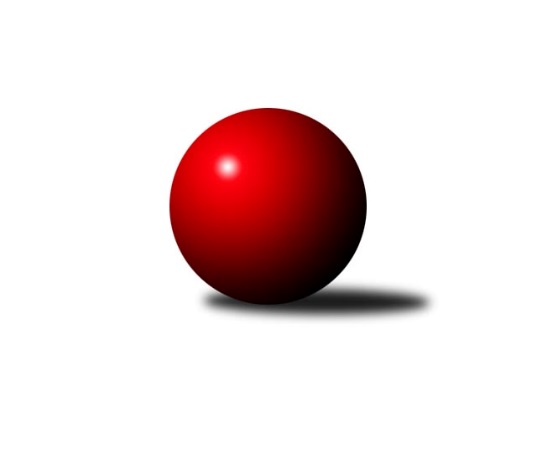 Č.17Ročník 2022/2023	12.6.2024 Okresní přebor OL PV 2022/2023Statistika 17. kolaTabulka družstev:		družstvo	záp	výh	rem	proh	skore	sety	průměr	body	plné	dorážka	chyby	1.	HKK Olomouc D	16	12	2	2	118 : 42 	(75.5 : 40.5)	1671	26	1165	506	33.3	2.	KK Lipník B	16	12	1	3	95 : 65 	(69.0 : 59.0)	1617	25	1143	474	34.2	3.	KK Šternberk	16	10	1	5	101 : 59 	(73.5 : 42.5)	1612	21	1136	477	32.5	4.	SK Sigma A	16	10	0	6	90 : 70 	(62.0 : 54.0)	1595	20	1127	468	36.5	5.	TJ Tatran Litovel C	15	9	0	6	81 : 69 	(54.0 : 54.0)	1580	18	1102	478	36.7	6.	TJ Sokol Horka nad Moravou	15	8	0	7	79 : 71 	(60.0 : 48.0)	1592	16	1119	474	39.3	7.	TJ Prostějov D	16	8	0	8	74 : 86 	(50.0 : 66.0)	1581	16	1131	450	40.2	8.	Sokol Přemyslovice C	16	7	0	9	80 : 80 	(57.5 : 64.5)	1567	14	1111	456	38.1	9.	TJ Prostějov C	16	7	0	9	66 : 94 	(58.5 : 63.5)	1597	14	1119	478	38.3	10.	HKK Olomouc C	16	6	0	10	82 : 78 	(56.0 : 60.0)	1595	12	1115	480	31.8	11.	HKK Olomouc E	15	5	0	10	52 : 98 	(50.0 : 64.0)	1531	10	1100	432	44.5	12.	KK Troubelice B	16	4	0	12	52 : 108 	(45.0 : 71.0)	1498	8	1067	431	52.1	13.	KK Troubelice A	15	2	0	13	50 : 100 	(45.0 : 69.0)	1530	4	1084	447	42.3Tabulka doma:		družstvo	záp	výh	rem	proh	skore	sety	průměr	body	maximum	minimum	1.	KK Lipník B	8	7	0	1	56 : 24 	(41.0 : 23.0)	1598	14	1652	1520	2.	SK Sigma A	9	7	0	2	56 : 34 	(35.5 : 24.5)	1618	14	1730	1554	3.	HKK Olomouc D	7	6	1	0	57 : 13 	(35.5 : 14.5)	1677	13	1761	1566	4.	Sokol Přemyslovice C	10	6	0	4	64 : 36 	(46.5 : 33.5)	1615	12	1714	1509	5.	KK Šternberk	8	5	1	2	57 : 23 	(39.5 : 18.5)	1651	11	1715	1619	6.	TJ Sokol Horka nad Moravou	8	5	0	3	51 : 29 	(38.0 : 20.0)	1609	10	1719	1435	7.	TJ Tatran Litovel C	7	5	0	2	44 : 26 	(32.5 : 17.5)	1680	10	1785	1601	8.	TJ Prostějov D	8	3	0	5	34 : 46 	(25.0 : 33.0)	1618	6	1682	1523	9.	TJ Prostějov C	7	3	0	4	28 : 42 	(24.5 : 31.5)	1622	6	1658	1548	10.	KK Troubelice B	7	3	0	4	28 : 42 	(19.5 : 24.5)	1502	6	1588	1358	11.	HKK Olomouc E	7	3	0	4	24 : 46 	(21.0 : 29.0)	1560	6	1614	1498	12.	HKK Olomouc C	8	2	0	6	38 : 42 	(30.0 : 34.0)	1630	4	1716	1490	13.	KK Troubelice A	8	1	0	7	28 : 52 	(30.0 : 34.0)	1540	2	1618	1478Tabulka venku:		družstvo	záp	výh	rem	proh	skore	sety	průměr	body	maximum	minimum	1.	HKK Olomouc D	9	6	1	2	61 : 29 	(40.0 : 26.0)	1670	13	1768	1598	2.	KK Lipník B	8	5	1	2	39 : 41 	(28.0 : 36.0)	1621	11	1698	1442	3.	KK Šternberk	8	5	0	3	44 : 36 	(34.0 : 24.0)	1606	10	1805	1440	4.	TJ Prostějov D	8	5	0	3	40 : 40 	(25.0 : 33.0)	1591	10	1687	1502	5.	HKK Olomouc C	8	4	0	4	44 : 36 	(26.0 : 26.0)	1590	8	1814	1240	6.	TJ Tatran Litovel C	8	4	0	4	37 : 43 	(21.5 : 36.5)	1566	8	1659	1424	7.	TJ Prostějov C	9	4	0	5	38 : 52 	(34.0 : 32.0)	1594	8	1706	1508	8.	SK Sigma A	7	3	0	4	34 : 36 	(26.5 : 29.5)	1592	6	1722	1415	9.	TJ Sokol Horka nad Moravou	7	3	0	4	28 : 42 	(22.0 : 28.0)	1589	6	1703	1509	10.	HKK Olomouc E	8	2	0	6	28 : 52 	(29.0 : 35.0)	1527	4	1627	1415	11.	KK Troubelice A	7	1	0	6	22 : 48 	(15.0 : 35.0)	1541	2	1629	1394	12.	Sokol Přemyslovice C	6	1	0	5	16 : 44 	(11.0 : 31.0)	1558	2	1608	1513	13.	KK Troubelice B	9	1	0	8	24 : 66 	(25.5 : 46.5)	1502	2	1584	1375Tabulka podzimní části:		družstvo	záp	výh	rem	proh	skore	sety	průměr	body	doma	venku	1.	HKK Olomouc D	13	11	1	1	99 : 31 	(60.5 : 31.5)	1684	23 	5 	1 	0 	6 	0 	1	2.	KK Lipník B	13	9	1	3	75 : 55 	(53.0 : 51.0)	1598	19 	5 	0 	1 	4 	1 	2	3.	KK Šternberk	13	8	0	5	76 : 54 	(56.5 : 35.5)	1579	16 	4 	0 	2 	4 	0 	3	4.	SK Sigma A	13	8	0	5	74 : 56 	(48.0 : 44.0)	1595	16 	5 	0 	2 	3 	0 	3	5.	TJ Tatran Litovel C	13	8	0	5	73 : 57 	(47.5 : 44.5)	1588	16 	4 	0 	2 	4 	0 	3	6.	TJ Sokol Horka nad Moravou	13	7	0	6	71 : 59 	(56.0 : 42.0)	1598	14 	5 	0 	3 	2 	0 	3	7.	TJ Prostějov D	13	7	0	6	58 : 72 	(41.0 : 57.0)	1581	14 	2 	0 	4 	5 	0 	2	8.	Sokol Přemyslovice C	13	6	0	7	68 : 62 	(49.5 : 48.5)	1569	12 	5 	0 	3 	1 	0 	4	9.	HKK Olomouc C	13	5	0	8	68 : 62 	(43.0 : 49.0)	1554	10 	2 	0 	5 	3 	0 	3	10.	TJ Prostějov C	13	5	0	8	48 : 82 	(46.5 : 51.5)	1596	10 	2 	0 	3 	3 	0 	5	11.	KK Troubelice B	13	4	0	9	48 : 82 	(40.0 : 52.0)	1529	8 	3 	0 	3 	1 	0 	6	12.	HKK Olomouc E	12	4	0	8	40 : 80 	(38.5 : 51.5)	1517	8 	3 	0 	3 	1 	0 	5	13.	KK Troubelice A	13	1	0	12	42 : 88 	(38.0 : 60.0)	1522	2 	0 	0 	7 	1 	0 	5Tabulka jarní části:		družstvo	záp	výh	rem	proh	skore	sety	průměr	body	doma	venku	1.	KK Lipník B	3	3	0	0	20 : 10 	(16.0 : 8.0)	1672	6 	2 	0 	0 	1 	0 	0 	2.	KK Šternberk	3	2	1	0	25 : 5 	(17.0 : 7.0)	1740	5 	1 	1 	0 	1 	0 	0 	3.	TJ Prostějov C	3	2	0	1	18 : 12 	(12.0 : 12.0)	1617	4 	1 	0 	1 	1 	0 	0 	4.	SK Sigma A	3	2	0	1	16 : 14 	(14.0 : 10.0)	1598	4 	2 	0 	0 	0 	0 	1 	5.	HKK Olomouc D	3	1	1	1	19 : 11 	(15.0 : 9.0)	1665	3 	1 	0 	0 	0 	1 	1 	6.	TJ Prostějov D	3	1	0	2	16 : 14 	(9.0 : 9.0)	1581	2 	1 	0 	1 	0 	0 	1 	7.	HKK Olomouc C	3	1	0	2	14 : 16 	(13.0 : 11.0)	1706	2 	0 	0 	1 	1 	0 	1 	8.	TJ Sokol Horka nad Moravou	2	1	0	1	8 : 12 	(4.0 : 6.0)	1629	2 	0 	0 	0 	1 	0 	1 	9.	TJ Tatran Litovel C	2	1	0	1	8 : 12 	(6.5 : 9.5)	1601	2 	1 	0 	0 	0 	0 	1 	10.	KK Troubelice A	2	1	0	1	8 : 12 	(7.0 : 9.0)	1571	2 	1 	0 	0 	0 	0 	1 	11.	Sokol Přemyslovice C	3	1	0	2	12 : 18 	(8.0 : 16.0)	1586	2 	1 	0 	1 	0 	0 	1 	12.	HKK Olomouc E	3	1	0	2	12 : 18 	(11.5 : 12.5)	1564	2 	0 	0 	1 	1 	0 	1 	13.	KK Troubelice B	3	0	0	3	4 : 26 	(5.0 : 19.0)	1409	0 	0 	0 	1 	0 	0 	2 Zisk bodů pro družstvo:		jméno hráče	družstvo	body	zápasy	v %	dílčí body	sety	v %	1.	Petr Pick 	KK Šternberk  	30	/	15	(100%)		/		(%)	2.	Jiří Vodák 	TJ Sokol Horka nad Moravou 	30	/	17	(88%)		/		(%)	3.	Radek Hejtman 	HKK Olomouc D 	28	/	17	(82%)		/		(%)	4.	Jiří Miller 	KK Šternberk  	26	/	15	(87%)		/		(%)	5.	Petr Vašíček 	HKK Olomouc C 	26	/	16	(81%)		/		(%)	6.	Martin Sekanina 	KK Lipník B 	24	/	14	(86%)		/		(%)	7.	Jiří Maitner 	KK Troubelice A 	24	/	16	(75%)		/		(%)	8.	Michal Svoboda 	HKK Olomouc D 	22	/	14	(79%)		/		(%)	9.	Pavel Močár ml.	Sokol Přemyslovice C 	22	/	15	(73%)		/		(%)	10.	František Zatloukal 	TJ Sokol Horka nad Moravou 	22	/	15	(73%)		/		(%)	11.	Jiří Ocetek 	-- volný los -- 	22	/	15	(73%)		/		(%)	12.	Jan Smékal 	KK Troubelice B 	22	/	17	(65%)		/		(%)	13.	Jiří Fiala 	TJ Tatran Litovel C 	22	/	17	(65%)		/		(%)	14.	Jaroslav Koppa 	KK Lipník B 	20	/	12	(83%)		/		(%)	15.	Jaroslav Peřina 	KK Lipník B 	20	/	16	(63%)		/		(%)	16.	Aleš Zaoral 	TJ Sokol Horka nad Moravou 	20	/	17	(59%)		/		(%)	17.	Petr Cvrček 	HKK Olomouc D 	18	/	12	(75%)		/		(%)	18.	František Baslar 	SK Sigma A 	18	/	12	(75%)		/		(%)	19.	Dušan Žouželka 	TJ Tatran Litovel C 	17	/	16	(53%)		/		(%)	20.	Michal Sosík 	TJ Prostějov C 	16	/	10	(80%)		/		(%)	21.	Magda Leitgebová 	TJ Prostějov D 	16	/	10	(80%)		/		(%)	22.	Josef Klaban 	KK Šternberk  	16	/	11	(73%)		/		(%)	23.	Radek Malíšek 	HKK Olomouc C 	16	/	12	(67%)		/		(%)	24.	Alena Kopecká 	HKK Olomouc E 	16	/	13	(62%)		/		(%)	25.	Martin Spisar 	TJ Prostějov D 	16	/	14	(57%)		/		(%)	26.	Bohuslav Toman 	Sokol Přemyslovice C 	16	/	14	(57%)		/		(%)	27.	Jiří Vrobel 	TJ Tatran Litovel C 	16	/	14	(57%)		/		(%)	28.	Jaroslav Peřina 	SK Sigma A 	16	/	15	(53%)		/		(%)	29.	Zdeněk Zapletal 	TJ Prostějov D 	16	/	15	(53%)		/		(%)	30.	Jiří Malíšek 	HKK Olomouc C 	16	/	16	(50%)		/		(%)	31.	Miroslav Kotráš 	KK Troubelice A 	16	/	17	(47%)		/		(%)	32.	Karel Zvěřina 	SK Sigma A 	16	/	17	(47%)		/		(%)	33.	Petr Hájek 	SK Sigma A 	14	/	10	(70%)		/		(%)	34.	Petr Mandl 	HKK Olomouc D 	14	/	10	(70%)		/		(%)	35.	Miloslav Vaculík 	KK Troubelice B 	14	/	11	(64%)		/		(%)	36.	Jiří Kráčmar 	TJ Tatran Litovel C 	14	/	12	(58%)		/		(%)	37.	Kamil Vinklárek 	KK Šternberk  	14	/	12	(58%)		/		(%)	38.	Vlastimil Hejtman 	HKK Olomouc D 	12	/	8	(75%)		/		(%)	39.	Alena Machalíčková 	HKK Olomouc E 	12	/	12	(50%)		/		(%)	40.	Miroslav Hyc 	SK Sigma A 	12	/	14	(43%)		/		(%)	41.	Marek Čépe 	TJ Prostějov C 	12	/	15	(40%)		/		(%)	42.	Renata Kolečkářová 	TJ Prostějov D 	12	/	15	(40%)		/		(%)	43.	Oldřich Pajchl 	Sokol Přemyslovice C 	10	/	8	(63%)		/		(%)	44.	Jan Černohous 	TJ Prostějov C 	10	/	10	(50%)		/		(%)	45.	Miroslav Machalíček 	HKK Olomouc E 	8	/	11	(36%)		/		(%)	46.	Josef Čapka 	TJ Prostějov C 	8	/	13	(31%)		/		(%)	47.	David Rozsypal 	TJ Prostějov C 	8	/	14	(29%)		/		(%)	48.	Josef Šilbert 	-- volný los -- 	8	/	14	(29%)		/		(%)	49.	Viktor Hula 	KK Troubelice A 	6	/	6	(50%)		/		(%)	50.	Milan Dvorský 	Sokol Přemyslovice C 	6	/	6	(50%)		/		(%)	51.	Libuše Mrázová 	HKK Olomouc E 	6	/	7	(43%)		/		(%)	52.	Marie Kotrášová 	KK Troubelice A 	6	/	8	(38%)		/		(%)	53.	Dušan Říha 	HKK Olomouc E 	6	/	8	(38%)		/		(%)	54.	Vít Zapletal 	Sokol Přemyslovice C 	6	/	9	(33%)		/		(%)	55.	Jiří Zapletal 	Sokol Přemyslovice C 	6	/	10	(30%)		/		(%)	56.	Pavel Řezníček 	KK Troubelice B 	6	/	17	(18%)		/		(%)	57.	Miroslav Rédl 	TJ Sokol Horka nad Moravou 	5	/	15	(17%)		/		(%)	58.	Marian Hošek 	HKK Olomouc C 	4	/	4	(50%)		/		(%)	59.	Vojtěch Kolla 	HKK Olomouc C 	4	/	5	(40%)		/		(%)	60.	Pavel Toman 	Sokol Přemyslovice C 	4	/	5	(40%)		/		(%)	61.	Bohuslava Fajdeková 	HKK Olomouc E 	4	/	7	(29%)		/		(%)	62.	Petr Jurka 	HKK Olomouc D 	4	/	7	(29%)		/		(%)	63.	František Kropáč 	KK Troubelice A 	4	/	7	(29%)		/		(%)	64.	Denisa Nováková 	TJ Prostějov D 	4	/	8	(25%)		/		(%)	65.	Michal Dolejš 	KK Lipník B 	4	/	9	(22%)		/		(%)	66.	Jaroslav Pospíšil 	-- volný los -- 	4	/	9	(22%)		/		(%)	67.	Aneta Krzystková 	TJ Sokol Horka nad Moravou 	2	/	1	(100%)		/		(%)	68.	Petr Vavřík 	TJ Prostějov C 	2	/	2	(50%)		/		(%)	69.	Vilém Zeiner 	KK Lipník B 	2	/	3	(33%)		/		(%)	70.	Jana Kührová 	TJ Prostějov D 	2	/	3	(33%)		/		(%)	71.	Vlastimil Kozák 	TJ Tatran Litovel C 	2	/	3	(33%)		/		(%)	72.	Zdeněk Chudožilov 	TJ Prostějov C 	2	/	3	(33%)		/		(%)	73.	Jaromír Janošec 	TJ Tatran Litovel C 	2	/	3	(33%)		/		(%)	74.	Milan Král 	HKK Olomouc C 	2	/	4	(25%)		/		(%)	75.	Petr Paták 	KK Šternberk  	2	/	4	(25%)		/		(%)	76.	Jiří Kolář 	KK Lipník B 	2	/	6	(17%)		/		(%)	77.	Zdeněk Khol 	KK Lipník B 	2	/	6	(17%)		/		(%)	78.	Jitka Sobotová 	-- volný los -- 	2	/	7	(14%)		/		(%)	79.	Ladislav Polách 	KK Troubelice B 	2	/	7	(14%)		/		(%)	80.	Jana Suralová 	KK Troubelice A 	2	/	14	(7%)		/		(%)	81.	Drahoslav Smékal 	KK Troubelice B 	2	/	14	(7%)		/		(%)	82.	Vladimír Holík 	TJ Sokol Horka nad Moravou 	0	/	1	(0%)		/		(%)	83.	Vojtěch Polách 	KK Troubelice B 	0	/	1	(0%)		/		(%)	84.	Josef Krajzinger 	HKK Olomouc C 	0	/	1	(0%)		/		(%)	85.	Samuel Tomko 	KK Troubelice B 	0	/	1	(0%)		/		(%)	86.	Svatopluk Opavský 	KK Šternberk  	0	/	1	(0%)		/		(%)	87.	Eva Paňáková 	TJ Prostějov D 	0	/	1	(0%)		/		(%)	88.	Adam Doseděl 	Sokol Přemyslovice C 	0	/	1	(0%)		/		(%)	89.	Karel Kamínek 	TJ Sokol Horka nad Moravou 	0	/	2	(0%)		/		(%)	90.	Bohuslav Kocurek 	KK Šternberk  	0	/	2	(0%)		/		(%)	91.	Lubomír Blinka 	TJ Tatran Litovel C 	0	/	2	(0%)		/		(%)	92.	Jaromír Vémola 	KK Šternberk  	0	/	4	(0%)		/		(%)	93.	Jan Oprštěný 	-- volný los -- 	0	/	4	(0%)		/		(%)	94.	Lucie Slavíková 	HKK Olomouc C 	0	/	4	(0%)		/		(%)	95.	Marie Říhová 	HKK Olomouc E 	0	/	10	(0%)		/		(%)	96.	Václav Suchý 	-- volný los -- 	0	/	17	(0%)		/		(%)Průměry na kuželnách:		kuželna	průměr	plné	dorážka	chyby	výkon na hráče	1.	TJ  Prostějov, 1-2	1760	1203	556	33.5	(440.0)	2.	TJ  Prostějov, 3-4	1640	1158	482	39.0	(410.1)	3.	HKK Olomouc, 3-4	1629	1142	486	39.0	(407.3)	4.	HKK Olomouc, 1-2	1615	1122	493	40.0	(403.9)	5.	HKK Olomouc, 5-6	1590	1134	455	44.5	(397.5)	6.	Sokol Přemyslovice, 1-2	1588	1118	469	37.3	(397.0)	7.	HKK Olomouc, 7-8	1582	1087	495	39.0	(395.5)	8.	KKŽ Šternberk, 1-2	1564	1103	461	40.7	(391.2)	9.	SK Sigma MŽ Olomouc, 1-2	1549	1095	453	42.5	(387.3)	10.	KK Lipník nad Bečvou, 1-2	1548	1096	452	40.1	(387.1)Nejlepší výkony na kuželnách:TJ  Prostějov, 1-2TJ Tatran Litovel C	1785	4. kolo	Vlastimil Hejtman 	HKK Olomouc D	484	12. koloHKK Olomouc D	1768	12. kolo	Petr Pick 	KK Šternberk 	481	4. koloTJ Tatran Litovel C	1752	12. kolo	Jiří Fiala 	TJ Tatran Litovel C	475	6. koloKK Šternberk 	1724	4. kolo	Jiří Kráčmar 	TJ Tatran Litovel C	474	12. koloTJ Sokol Horka nad Moravou	1703	15. kolo	Jiří Vodák 	TJ Sokol Horka nad Moravou	467	15. koloTJ Prostějov D	1687	8. kolo	Jiří Fiala 	TJ Tatran Litovel C	466	4. koloTJ Prostějov D	1682	17. kolo	Jiří Kráčmar 	TJ Tatran Litovel C	465	4. koloTJ Tatran Litovel C	1677	16. kolo	Radek Hejtman 	HKK Olomouc D	454	12. koloTJ Prostějov D	1675	3. kolo	Martin Spisar 	TJ Prostějov D	450	8. koloTJ Tatran Litovel C	1670	6. kolo	Jiří Miller 	KK Šternberk 	449	4. koloTJ  Prostějov, 3-4HKK Olomouc C	1814	17. kolo	Petr Vašíček 	HKK Olomouc C	474	17. koloHKK Olomouc D	1727	5. kolo	Marian Hošek 	HKK Olomouc C	471	17. koloTJ Tatran Litovel C	1659	7. kolo	Michal Svoboda 	HKK Olomouc D	457	5. koloTJ Prostějov C	1658	9. kolo	Radek Malíšek 	HKK Olomouc C	455	17. koloTJ Prostějov C	1647	17. kolo	Denisa Nováková 	TJ Prostějov D	451	1. koloTJ Prostějov D	1647	1. kolo	Radek Hejtman 	HKK Olomouc D	448	5. koloTJ Prostějov C	1634	1. kolo	Marek Čépe 	TJ Prostějov C	443	5. koloTJ Prostějov C	1628	15. kolo	Miloslav Vaculík 	KK Troubelice B	440	3. koloTJ Prostějov C	1627	3. kolo	Jan Černohous 	TJ Prostějov C	440	9. koloTJ Prostějov C	1614	5. kolo	Dušan Žouželka 	TJ Tatran Litovel C	432	7. koloHKK Olomouc, 3-4SK Sigma A	1722	6. kolo	František Baslar 	SK Sigma A	497	6. koloHKK Olomouc C	1716	2. kolo	Radek Hejtman 	HKK Olomouc D	481	9. koloHKK Olomouc D	1707	9. kolo	Radek Malíšek 	HKK Olomouc C	458	2. koloTJ Prostějov C	1706	4. kolo	Jiří Malíšek 	HKK Olomouc C	456	6. koloKK Lipník B	1698	16. kolo	Petr Vašíček 	HKK Olomouc C	454	4. koloHKK Olomouc C	1689	16. kolo	Marie Kotrášová 	KK Troubelice A	448	14. koloHKK Olomouc C	1664	11. kolo	Radek Malíšek 	HKK Olomouc C	448	9. koloKK Troubelice A	1629	14. kolo	Marian Hošek 	HKK Olomouc C	446	16. koloHKK Olomouc C	1625	6. kolo	Michal Sosík 	TJ Prostějov C	446	4. koloHKK Olomouc C	1623	4. kolo	Jaroslav Koppa 	KK Lipník B	446	16. koloHKK Olomouc, 1-2TJ Sokol Horka nad Moravou	1719	8. kolo	Jiří Vodák 	TJ Sokol Horka nad Moravou	470	4. koloTJ Sokol Horka nad Moravou	1698	12. kolo	Petr Hájek 	SK Sigma A	462	4. koloHKK Olomouc D	1680	10. kolo	František Zatloukal 	TJ Sokol Horka nad Moravou	453	12. koloTJ Sokol Horka nad Moravou	1673	14. kolo	Jiří Vodák 	TJ Sokol Horka nad Moravou	453	8. koloSK Sigma A	1668	4. kolo	František Zatloukal 	TJ Sokol Horka nad Moravou	449	14. koloHKK Olomouc C	1657	8. kolo	Radek Hejtman 	HKK Olomouc D	449	10. koloTJ Sokol Horka nad Moravou	1622	4. kolo	Jiří Vodák 	TJ Sokol Horka nad Moravou	446	12. koloTJ Sokol Horka nad Moravou	1608	6. kolo	František Zatloukal 	TJ Sokol Horka nad Moravou	443	2. koloTJ Sokol Horka nad Moravou	1600	13. kolo	Jiří Vodák 	TJ Sokol Horka nad Moravou	436	6. koloTJ Sokol Horka nad Moravou	1565	16. kolo	Aleš Zaoral 	TJ Sokol Horka nad Moravou	435	8. koloHKK Olomouc, 5-6KK Šternberk 	1805	16. kolo	Petr Pick 	KK Šternberk 	483	16. koloSK Sigma A	1677	8. kolo	Jiří Miller 	KK Šternberk 	465	16. koloHKK Olomouc C	1651	10. kolo	Petr Hájek 	SK Sigma A	460	8. koloHKK Olomouc E	1614	4. kolo	Michal Sosík 	TJ Prostějov C	449	6. koloHKK Olomouc E	1604	6. kolo	František Baslar 	SK Sigma A	443	8. koloSokol Přemyslovice C	1596	4. kolo	Josef Klaban 	KK Šternberk 	435	16. koloTJ Tatran Litovel C	1583	14. kolo	Pavel Močár ml.	Sokol Přemyslovice C	431	4. koloTJ Prostějov C	1576	6. kolo	Miroslav Machalíček 	HKK Olomouc E	430	4. koloHKK Olomouc E	1566	10. kolo	Vojtěch Kolla 	HKK Olomouc C	427	10. koloHKK Olomouc E	1561	16. kolo	Radek Malíšek 	HKK Olomouc C	424	10. koloSokol Přemyslovice, 1-2Sokol Přemyslovice C	1714	15. kolo	Jiří Zapletal 	Sokol Přemyslovice C	455	9. koloSokol Přemyslovice C	1700	9. kolo	Milan Dvorský 	Sokol Přemyslovice C	444	15. koloSokol Přemyslovice C	1677	5. kolo	Pavel Močár ml.	Sokol Přemyslovice C	443	7. koloSokol Přemyslovice C	1638	7. kolo	Pavel Močár ml.	Sokol Přemyslovice C	439	5. koloSokol Přemyslovice C	1627	11. kolo	Bohuslav Toman 	Sokol Přemyslovice C	437	9. koloTJ Sokol Horka nad Moravou	1620	9. kolo	Jiří Zapletal 	Sokol Přemyslovice C	433	5. koloHKK Olomouc C	1616	15. kolo	Jiří Fiala 	TJ Tatran Litovel C	433	5. koloTJ Tatran Litovel C	1609	5. kolo	Vlastimil Hejtman 	HKK Olomouc D	433	3. koloSokol Přemyslovice C	1604	1. kolo	Pavel Močár ml.	Sokol Přemyslovice C	429	10. koloHKK Olomouc D	1598	3. kolo	Miloslav Vaculík 	KK Troubelice B	428	1. koloHKK Olomouc, 7-8HKK Olomouc D	1761	8. kolo	Michal Svoboda 	HKK Olomouc D	476	14. koloHKK Olomouc D	1759	16. kolo	Michal Svoboda 	HKK Olomouc D	474	13. koloHKK Olomouc D	1725	14. kolo	Petr Mandl 	HKK Olomouc D	461	16. koloHKK Olomouc D	1682	4. kolo	Radek Hejtman 	HKK Olomouc D	461	14. koloKK Lipník B	1682	4. kolo	Vlastimil Hejtman 	HKK Olomouc D	451	14. koloHKK Olomouc D	1674	6. kolo	Michal Svoboda 	HKK Olomouc D	449	8. koloHKK Olomouc D	1654	2. kolo	Jaroslav Koppa 	KK Lipník B	447	4. koloHKK Olomouc D	1645	13. kolo	Petr Mandl 	HKK Olomouc D	446	8. koloTJ Prostějov D	1630	6. kolo	Radek Hejtman 	HKK Olomouc D	443	2. koloHKK Olomouc D	1566	11. kolo	Michal Svoboda 	HKK Olomouc D	442	6. koloKKŽ Šternberk, 1-2KK Šternberk 	1715	17. kolo	Petr Pick 	KK Šternberk 	472	12. koloKK Šternberk 	1682	12. kolo	Jiří Miller 	KK Šternberk 	455	17. koloKK Šternberk 	1645	8. kolo	Jiří Miller 	KK Šternberk 	454	15. koloKK Šternberk 	1640	10. kolo	Michal Svoboda 	HKK Olomouc D	444	15. koloHKK Olomouc D	1635	15. kolo	Jiří Miller 	KK Šternberk 	439	12. koloKK Šternberk 	1635	15. kolo	Petr Pick 	KK Šternberk 	435	8. koloKK Šternberk 	1619	7. kolo	Petr Pick 	KK Šternberk 	433	5. koloKK Šternberk 	1619	3. kolo	Petr Pick 	KK Šternberk 	432	7. koloKK Šternberk 	1577	5. kolo	Petr Pick 	KK Šternberk 	429	17. koloTJ Tatran Litovel C	1525	17. kolo	Petr Pick 	KK Šternberk 	427	15. koloSK Sigma MŽ Olomouc, 1-2SK Sigma A	1730	7. kolo	Jiří Fiala 	TJ Tatran Litovel C	461	15. koloTJ Sokol Horka nad Moravou	1683	5. kolo	Jiří Maitner 	KK Troubelice A	455	5. koloHKK Olomouc D	1674	7. kolo	Petr Hájek 	SK Sigma A	453	13. koloKK Šternberk 	1665	14. kolo	Jiří Vodák 	TJ Sokol Horka nad Moravou	451	5. koloSK Sigma A	1656	11. kolo	Radek Hejtman 	HKK Olomouc D	451	7. koloSK Sigma A	1647	5. kolo	Jiří Maitner 	KK Troubelice A	450	17. koloKK Lipník B	1643	8. kolo	Petr Vašíček 	HKK Olomouc C	449	7. koloTJ Prostějov C	1638	8. kolo	Jaroslav Koppa 	KK Lipník B	448	13. koloKK Lipník B	1633	2. kolo	Miroslav Hyc 	SK Sigma A	448	17. koloKK Troubelice A	1628	17. kolo	Jiří Ocetek 	-- volný los --	446	15. koloKK Lipník nad Bečvou, 1-2KK Lipník B	1652	15. kolo	Petr Pick 	KK Šternberk 	455	9. koloKK Lipník B	1641	17. kolo	Jaroslav Peřina 	KK Lipník B	451	15. koloKK Lipník B	1641	1. kolo	Martin Sekanina 	KK Lipník B	441	1. koloKK Šternberk 	1634	9. kolo	Jaroslav Peřina 	KK Lipník B	440	17. koloKK Lipník B	1608	12. kolo	Michal Svoboda 	HKK Olomouc D	437	17. koloHKK Olomouc D	1600	17. kolo	Jaroslav Peřina 	KK Lipník B	436	5. koloKK Lipník B	1598	7. kolo	Martin Sekanina 	KK Lipník B	436	3. koloTJ Prostějov C	1588	12. kolo	Martin Sekanina 	KK Lipník B	434	17. koloKK Lipník B	1584	5. kolo	Jaroslav Koppa 	KK Lipník B	432	9. koloKK Lipník B	1574	3. kolo	Jaroslav Koppa 	KK Lipník B	428	7. koloČetnost výsledků:	9.0 : 1.0	1x	8.0 : 2.0	30x	6.0 : 4.0	17x	5.0 : 5.0	2x	4.0 : 6.0	21x	2.0 : 8.0	22x	10.0 : 0.0	15x	0.0 : 10.0	11x